Artificial Intelligence in the Cyber WorldMs T P Kamatchi						Dr K Anitha KumariLecturer,							Associate Professor,Dept. of Computer Networking				Dept. of Information TechnologyPSG Polytechnic College					PSG College of TechnologyCoimbatore – 04.						Coimbatore – 04.Table of ContentsAbstractIntroduction to Artificial Intelligence 1.1 Definition of Artificial Intelligence 1.2 Historical Development of AI 1.3 AI and Its Impact on the Cyber WorldAI Applications in Cybersecurity 2.1 Threat Detection and Analysis 2.2 Malware Detection and Prevention 2.3 AI-driven Cyber Defense StrategiesAI in Social Engineering and Phishing 3.1 How AI Enhances Social Engineering Attacks 3.2 AI-generated Phishing Attacks 3.3 Combating AI-driven Social EngineeringAI and Autonomous Systems in Cyber World 4.1 AI in Autonomous Vehicles and Drones 4.2 Cybersecurity Challenges of AI-autonomous SystemsFuture Prospects of AI in the Cyber World 7.1 Emerging Trends in AI and Cybersecurity 7.2 Challenges and Opportunities Ahead 7.3 Ethical and Responsible AI ImplementationConclusion ABSTRACTThe rapid advancement of technology has ushered in an era where Artificial Intelligence (AI) assumes a central role in shaping the dynamics of the cyber world. This article delves into the multifaceted repercussions of AI across diverse dimensions of the cyber realm, encompassing cybersecurity, data governance, and the architecture of adaptive systems.Within the domain of cybersecurity, AI has emerged as a potent ally in countering the constantly evolving landscape of threats. Machine learning algorithms possess the ability to sift through extensive datasets, identifying telltale patterns indicative of cyber assaults. This empowers pre-emptive threat detection and rapid response measures. Additionally, AI-powered authentication and authorization mechanisms bolster the verification of user identities, thereby mitigating the risks of unauthorized access. Nonetheless, challenges pertaining to adversarial attacks targeting AI models and ethical concerns surrounding automated decision-making remain pertinent considerations.The infusion of AI into data management has precipitated a paradigm shift in how organizations manipulate and extract value from their data reserves. AI-driven data analytics expedites real-time insights, facilitating well-informed decision-making and predictive analyses. Natural Language Processing (NLP) techniques optimize information retrieval and enable sentiment analysis, while AI-fuelled recommendation systems elevate user experiences. However, persistent vigilance is essential to address apprehensions regarding data privacy, potential biases in AI-derived insights, and the principled handling of personal information.The underpinning of adaptive systems with AI capabilities is inducing a transformative effect on the agility and responsiveness of the cyber landscape. Self-adapting networks possess the capability to dynamically reconfigure themselves, fine-tuning performance parameters and fortifying vulnerabilities. Anomaly detection systems propelled by AI can promptly pinpoint deviations from standard behaviour, thereby facilitating early identification of intrusions and system glitches. Nevertheless, the pursuit of ensuring the resilience and comprehensibility of such adaptive systems stands as an ongoing challenge.This article accentuates the symbiotic relationship shared by AI and the cyber world, wherein AI bestows both empowerment and disruption upon existing paradigms. The potential advantages are considerable, yet they necessitate careful evaluation against the backdrop of ethical, security, and societal considerations. As the progression of AI continues unabated, stakeholders within the cyber domain are compelled to collaboratively navigate these intricacies, harnessing AI's expansive potential while vigilantly guarding against its potential pitfalls.1. INTRODUCTION:Artificial Intelligence (AI) stands as one of the most transformative technological advancements of our time, fundamentally reshaping our interactions with machines, data, and intricate problem-solving. Rooted in the ambition to imbue machines with human-like intelligence, AI endeavours to replicate cognitive functions including learning, reasoning, problem-solving, and decision-making.At its core, AI revolves around the creation of algorithms, models, and systems that empower computers to tackle tasks traditionally requiring human intelligence. These tasks span a wide spectrum, ranging from recognizing images and speech to processing natural language, devising strategic plans, and even engaging in creative endeavours.The origins of AI trace back to the mid-20th century, when the concept was first introduced. Over subsequent decades, AI has evolved from rudimentary rule-based systems to embrace more sophisticated methodologies like machine learning and deep learning. Machine learning, a pivotal facet of AI, involves training algorithms with data to enhance their performance iteratively. Conversely, deep learning employs neural networks to simulate the intricate workings of the human brain, enabling AI systems to understand, categorize, and even generate data at remarkable levels.AI's applications span various industries and continue to proliferate. In healthcare, AI aids in diagnosing illnesses and forecasting patient outcomes. In finance, it drives algorithmic trading and fraud detection. The automotive sector integrates AI for self-driving vehicles, while AI-powered chat bots enhance customer service. As these AI-driven innovations expand, ethical and societal considerations come to the forefront, prompting dialogues about the responsible and transparent utilization of AI.Despite its boundless potential, AI confronts persistent challenges. Conversations around 'AI ethics' encompass concerns about algorithmic bias, job displacement due to automation, and the prospect of AI surpassing human comprehension. Nevertheless, AI remains an extraordinary tool poised to reshape our trajectory.This exploration of AI's introductory terrain establishes the foundation for delving into its intricacies, applications, and the profound influence it exerts on the modern digital landscape. As AI's evolution continues, its dynamic role in shaping industries and societies persists as an unfolding narrative, accompanied by fresh developments and discoveries.Definition of Artificial Intelligence Artificial Intelligence (AI) denotes the realm within computer science and technology that centers on the creation of systems and machines capable of executing tasks that typically demand human-like intelligence. These tasks encompass an extensive array of activities, encompassing learning through experience, logical reasoning, intricate problem-solving, comprehension of natural language, identification of patterns, and informed decision-making. AI systems are meticulously crafted to mimic human cognitive processes and dynamically adjust their actions by scrutinizing data and patterns, often harnessing methodologies such as machine learning and deep learning.1.2 Historical Development of AI 	The trajectory of Artificial Intelligence (AI) can be traced back to the mid-20th century, defined by pivotal moments, innovations, and transformative shifts that have molded its advancement into the revolutionary domain we witness today. This retrospective journey provides a window into the evolution of AI, from its earliest conceptualization to the intricate technologies that now pervade diverse facets of our lives.Origins and Initial Notions (1950s): The formal inception of AI transpired in 1956 during the Dartmouth Workshop, where visionaries like John McCarthy and Marvin Minsky convened to explore the feasibility of crafting machines capable of emulating human intelligence. This era set the groundwork for delving into logic-based reasoning and problem-solving methodologies.Symbolic AI and Expert Systems (1960s-1970s): This phase witnessed AI researchers delving into symbolic reasoning, where machines harnessed symbols to replicate human cognitive functions. Expert systems emerged, capable of reasoned analysis within constrained domains. Examples encompassed DENDRAL, which decoded chemical compositions, and MYCIN, designed for diagnosing bacterial infections.AI Winter and Ascendance of Machine Learning (1980s-1990s): Amid initial optimism, the limitations of symbolic AI became evident, leading to an "AI winter" marked by reduced funding and progress. Responding to these challenges, the focus shifted towards machine learning, centered on algorithms enabling computers to assimilate insights from data and evolve over time. Neural networks, precursors to deep learning, also saw exploration.Revival and Pragmatic Applications (2000s-2010s): The 21st century initiated a renaissance in AI due to strides in machine learning and heightened computational capabilities. Techniques like support vector machines and ensemble methods gained traction. AI applications proliferated, encompassing speech recognition, computer vision, and recommendation systems, influencing sectors including finance, healthcare, and e-commerce.Deep Learning and AI in Everyday Scenarios (2010s-present): Deep learning, epitomized by neural networks with multiple layers, redefined the potential of AI. Milestones in image and speech recognition underpinned innovations like self-driving vehicles and virtual assistants. Reinforcement learning, natural language processing, and generative models further broadened AI's horizons.Ethics, Bias, and Responsible AI (Present and Beyond): As AI permeates more spheres, concerns pertaining to ethics, bias, and accountability have gained prominence. The imperative to ensure equity, transparency, and responsible deployment of AI systems assumes paramount importance, driving discussions among researchers, developers, and policymakers.The historical journey of AI encapsulates a sequence of transitions, obstacles, and accomplishments emblematic of the relentless evolution of human endeavors to replicate and amplify intelligence. Spanning from conceptual musings to practical applications, the odyssey of AI is characterized by perseverance, innovation, and an unwavering quest to harness its full potential within a swiftly evolving technological landscape.AI and Its Impact on the Cyber WorldThe fusion of Artificial Intelligence (AI) with the cyber world has sparked a profound paradigm shift, reshaping the dimensions of cybersecurity, data management, and system adaptability. This convergence has introduced a myriad of transformative alterations and challenges that highlight the interconnected relationship between AI and the digital sphere.a. Enhancing Cybersecurity: The integration of AI into the cyber landscape has fortified defenses against emerging threats. Machine learning algorithms, adept at scrutinizing vast datasets, identify subtle patterns indicative of cyberattacks. This capability empowers proactive threat mitigation and swift responses. AI-driven authentication mechanisms bolster user identity verification, curtailing unauthorized access. Nevertheless, the susceptibility of AI models to adversarial attacks and ethical quandaries linked to autonomous decision-making persist as key areas of concern.b. Revolutionizing Data Management: The infusion of AI into data management has triggered a revolution in data utilization. AI-powered analytics offer real-time insights, facilitating informed decision-making and predictive analyses. Natural Language Processing (NLP) streamlines efficient data retrieval and enables sentiment analysis. AI-fuelled recommendation systems enhance user experiences. However, the conscientious use of personal data, biases ingrained in AI insights, and the ever-present demand for data privacy management necessitates ongoing vigilance.c. Adaptive Systems and Agility: AI-infused adaptive systems are reshaping the agility of the cyber domain. Autonomous networks dynamically recalibrate themselves to optimize performance and address vulnerabilities. Anomaly detection systems, propelled by AI, swiftly pinpoint deviations from normative behavior, thereby aiding early intrusion detection. Nevertheless, ensuring the resilience and intelligibility of these adaptive systems remains a perpetual challenge.d. Ethical and Societal Considerations: The symbiotic nexus between AI and the cyber world introduces a spectrum of ethical and societal considerations. While the potential benefits are substantial, probing ethical inquiries surrounding AI's decision-making procedures and broader societal impact are profound. Striking an equilibrium between innovation and responsibility necessitates cooperative endeavors among stakeholders.e. Transforming Industries: AI's imprint on the cyber world transcends industry boundaries. In the healthcare sector, it plays a role in diagnosing illnesses and refining treatment strategies. In finance, AI expedites fraud detection and algorithmic trading. The realm of smart cities harnesses AI to elevate urban systems. Nonetheless, these advancements raise concurrent concerns about data privacy and security vulnerabilities.f. Education and Skill Development: The widespread integration of AI in the cyber world accentuates the requirement for a proficient workforce. Novel skill sets encompassing AI programming and cybersecurity expertise are indispensable. Initiatives aimed at upskilling and educational augmentation are pivotal to ensuring professionals are suitably equipped to navigate this evolving terrain.In essence, the infusion of AI into the cyber world ushers in unparalleled prospects and intricacies. The trajectory of this confluence necessitates perpetual vigilance, collaboration, and ethical mindfulness to harness the potential of AI while mitigating inherent risks. As AI's evolution persists, its role in shaping the cyber domain unfurls as a dynamic narrative, accompanied by each novel innovation and security challenge.2. AI Applications in Cyber security Artificial Intelligence (AI) has emerged as a potentially within the domain of cybersecurity, ushering in a paradigm shift in the identification, mitigation, and response to threats. By integrating AI technologies, a host of inventive applications have come to the fore, fortifying cyber defenses and elevating the overall state of digital security.a. Threat Detection and Analysis: AI-driven systems excel at scrutinizing expansive datasets, adeptly identifying subtle patterns indicative of cyber threats. Rapid discernment of anomalies in network traffic, deviations in behavior, and recognized attack signatures empowers security teams to promptly and proactively address potential breaches.b. Behavioural Analysis: Within environments, AI systems assimilate customary user and system behaviours. Continuous monitoring and analysis of behavioral patterns enable swift identification of unusual or suspicious activities, even if they manage to evade conventional rule-based safeguards. Unauthorized access attempts and data exfiltration are among the activities promptly flagged.c. Predictive Analysis: AI's capacity to process historical data and discern trends equips it for predictive analysis. This capability empowers organizations to anticipate potential vulnerabilities and threats, affording the opportunity to reinforce defenses before attacks materialize.d. Real-time Threat Prevention: AI-driven cybersecurity solutions possess the autonomy to dynamically adapt and respond to evolving threats in real time. Intrusion detection and prevention systems fortified by AI can expediently identify, isolate, and neutralize threats before they escalate.e. Phishing and Fraud Detection: AI models, trained on historical instances of phishing and fraud, can effectively identify dubious emails, messages, and transactions. Through Natural Language Processing (NLP) techniques, the detection of phishing scams is enhanced, leveraging the analysis of text and content for incongruities or malicious intent.f. Vulnerability Management: The integration of AI expedites the identification and prioritization of vulnerabilities in software and systems. This optimization of patch management processes curtails the potential window of opportunity for potential attackers.g. Automated Incident Response: AI facilitates the automation of routine incident response tasks, thereby allowing cybersecurity teams to concentrate on more intricate threats. Automated systems adeptly contain, isolate, and mitigate threats while providing actionable insights for human analysts.h. User Authentication and Access Control: AI-driven authentication mechanisms, encompassing biometrics and behavioral analysis, elevate the verification processes for users. The resultant increased complexity makes unauthorized access significantly more challenging.i. Adaptive Security: AI-endowed systems possess the capacity to learn from the evolving threat landscape, enabling the adaptation of security measures accordingly. This adaptive capability ensures the efficacy of cybersecurity defenses, even as attackers modify their tactics.j. Malware Detection and Mitigation: AI-powered malware detection systems adeptly identify novel and evolving strains of malware by dissecting code, observing behaviour, and analyzing network traffic patterns.k. Network Security: Network monitoring systems empowered by AI can promptly identify abnormal traffic patterns, detect Distributed Denial of Service (DDoS) attacks, and predict potential breaches.l. Threat Hunting: AI facilitates human analysts in identifying potential threats by correlating extensive data from diverse sources, streamlining the duration required for effective threat hunting.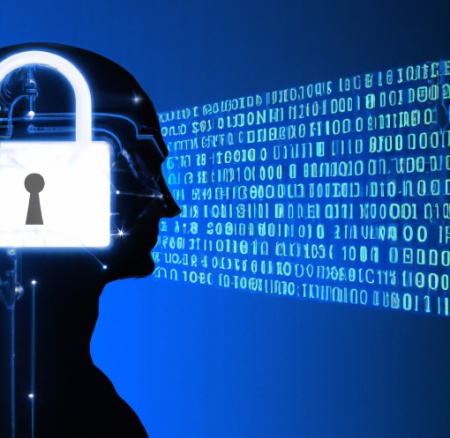 Fig. 1 AI in Cyber SecurityWhile the applications of AI within cybersecurity are expansive and continually evolving, the field also presents challenges. Adversarial attacks targeting AI models and ethical considerations associated with automated decision-making are pertinent issues. Striking a harmonious equilibrium between harnessing AI's capabilities and addressing these challenges is pivotal for augmenting cybersecurity within an increasingly digitized landscape.2.1 Threat Detection and Analysis In the realm of cybersecurity, the process of detecting and analyzing threats stands as a fundamental safeguard, shielding digital landscapes from the ever-evolving and intricate realm of malicious activities. This mission-critical endeavour relies on cutting-edge technologies, prominently including Artificial Intelligence (AI), to swiftly identify, evaluate, and counter potential cyber threats in real-time.a. Real-time Monitoring: At the core of threat detection and analysis is the continuous real-time monitoring of network activities, system logs, and user behaviours. AI-infused tools possess the ability to rapidly scrutinize vast volumes of data, empowering security teams to promptly pinpoint unusual patterns or signs of compromise.b. Anomaly Detection: AI algorithms excel in discerning anomalies that veer away from established norms. Drawing insights from historical data and behaviour patterns, AI systems adeptly identify irregular activities indicative of ongoing cyber attacks, such as unauthorized access attempts or data exhilaration.c. Pattern Recognition: One of AI's notable strengths lies in its pattern recognition capabilities, which enable the identification of recognized attack signatures. These signatures are often linked to prevalent cyber threats like malware, ransom ware, and phishing endeavours. AI-driven systems can expeditiously compare incoming data against a repository of these signatures, promptly raising red flags for potential threats.d. Behavioural Analysis: AI-equipped systems have the capacity to learn and adapt to customary behaviour patterns within a network or system. When deviations arise—like irregular login times or locations—AI triggers alerts for further investigation, even in scenarios where the activities don't align with pre-established signatures.e. Machine Learning Models: The subset of AI, known as machine learning, empowers algorithms to continuously enhance their threat detection proficiencies through the assimilation of fresh data. These models refine their comprehension of typical and atypical behaviours over time, consequently heightening accuracy.f. Dynamic Risk Assessment: AI-driven threat analysis encompasses the evaluation of risk associated with identified activities. By incorporating the contextual backdrop of detected anomalies, AI can strategically prioritize threats based on their potential impact and the likelihood of exploitation.g. Automated Responses: Beyond detection, AI is capable of instigating automated responses. For example, upon identifying suspicious activity, AI might isolate affected systems or hinder the source of the threat, effectively curtailing further damage.h. Reduced False Positives: AI's role in threat detection includes the aspiration to minimize false positives, instances where legitimate activities are inaccurately flagged as threats. AI's discernment of intricate patterns and behaviours enhances its precision in distinguishing between malicious and innocuous activities.i. Scalability: The AI-driven architecture of threat detection exhibits remarkable scalability, adeptly managing substantial data volumes and traffic. This scalability is especially vital in contemporary digital landscapes, characterized by vast data streams and the potential for myriad threats.j. Early Threat Identification: AI's swiftness in processing empowers early threat identification, effectively narrowing the timeframe during which attackers can infiltrate systems. This accelerated identification enhances the likelihood of thwarting attacks before substantial damage is incurred.k. Constant Evolution: The cyber threat landscape is in a state of perpetual evolution. AI's adaptive learning capabilities enable it to stay attuned to emerging threats, ensuring that threat detection methods remain effective and pertinent.2.2 Malware Detection and Prevention Within the domain of cybersecurity, the detection and prevention of malware stand as a pivotal fortress against the ever-shifting landscape of malicious software and cyber perils. These endeavors encompass the deployment of cutting-edge technologies, notably including Artificial Intelligence (AI), to discern, mitigate, and thwart the infiltration and impact of diverse strains of malware that jeopardize digital systems and sensitive data.a. Signature-Based Detection:Fueled by AI, systems can promptly identify established malware variants by comparing their digital signatures against a repository of previously recognized malicious code. This swift identification allows for the rapid blocking of well-known threats.b. Behaviour-Based Detection: AI leverages behavioural analysis to pinpoint malware that exhibits anomalous or malevolent behaviour. By acquiring insights into typical software behaviours, AI-equipped systems can flag activities that veer from the anticipated norm, even if the malware remains unfamiliar.c. Heuristic Analysis: Employing heuristics, which are rule-based algorithms, AI systems identify potential malware based on behavior patterns or characteristics commonly linked to malicious software.d. Machine Learning Models: The integration of machine learning algorithms empowers AI systems to adapt and learn from new data, thereby enriching their capability to identify previously undisclosed or zero-day malware. These models excel at detecting subtle code and behavior patterns that may elude human analysts.e. Sandboxing and Virtualization: AI contributes to the analysis of suspicious files or programs within controlled environments known as sandboxes. These AI-driven sandboxes simulate operational systems, allowing malware to be executed and observed without endangering actual systems.f. Network Traffic Analysis: AI-powered systems scrutinize network traffic to identify peculiar patterns or communication with acknowledged malicious servers. This approach proves particularly effective in uncovering malware attempting to establish links with remote command and control servers.g. Data Mining and Pattern Recognition: AI possesses the prowess to sift through extensive datasets to unearth correlations and patterns associated with malware infections. This capacity can uncover concealed connections that might suggest the presence of malware.h. Predictive Modeling: Through the analysis of historical data, AI can foresee potential malware threats and vulnerabilities. This proactive approach empowers organizations to institute preventative measures before an attack transpires.i. Automated Remediation: AI-driven systems for malware detection can trigger automated responses, such as the isolation of compromised systems, the elimination of malicious files, and the initiation of security patches. This curtails the impact of malware.j. Behavioral Profiling: AI can establish baseline behavior profiles for software and users, swiftly detecting deviations from the norm that might indicate malware activity. This approach is pivotal in identifying insider threats and advanced persistent threats.k. Scalability and Speed: AI's swiftness in processing allows for rapid scanning and analysis of files and network traffic, rendering it effective for real-time malware detection.l. Adaptive Defense: Given the perpetual evolution of malware, AI's adaptability and learning capabilities ensure that defense mechanisms remain potent against emerging and intricate malware strains.AI-driven Cyber Defense StrategiesAI-driven cyber defense strategies leverage the power of artificial intelligence and machine learning to enhance the detection, prevention, and response to cybersecurity threats. These strategies aim to address the evolving nature of cyberattacks by providing more proactive and adaptive defense mechanisms. Here are some key aspects of AI-driven cyber defense:Threat Detection and Analysis: AI-driven systems can analyze vast amounts of data from various sources, such as network traffic, logs, and user behavior, to identify patterns and anomalies indicative of cyber threats. Machine learning algorithms can learn from historical data to recognize both known and previously unseen attack patterns. This enables organizations to detect threats more accurately and quickly.Behavioral Analytics: AI can establish baselines of normal behavior for networks, systems, and users. Any deviations from these baselines are flagged as potential threats. This approach is particularly effective in identifying insider threats and advanced persistent threats that might evade traditional rule-based systems.Threat Intelligence and Analysis: AI can automate the process of collecting, analyzing, and correlating threat intelligence from various sources. This helps security teams understand the threat landscape and make informed decisions about potential risks.Automated Incident Response: AI can enable automated incident response by instantly identifying and containing threats. For instance, AI-driven systems can automatically block suspicious IP addresses, isolate compromised systems, and initiate other predefined actions in real time.Adaptive Defense: AI-driven defenses can adapt to new attack methods by continuously learning and evolving. This adaptability is essential given the rapidly changing nature of cyber threats.Phishing Detection and Prevention: AI can analyze email content, sender behavior, and metadata to identify phishing attempts more accurately. It can also assist in crafting more convincing simulated phishing campaigns for employee training.Malware Detection: AI can analyze files and code to identify potential malware based on behavioral patterns, file structure, and code obfuscation techniques.Network Security: AI-driven network security solutions can monitor network traffic in real time to detect and prevent suspicious activities, including DDoS attacks, data exfiltration, and unauthorized access.Endpoint Protection: AI-powered endpoint protection solutions can identify and respond to threats on individual devices, such as laptops and smartphones. These solutions can thwart ransomware attacks, data breaches, and other endpoint-focused threats.Predictive Analytics: AI can predict potential security threats based on historical data and current trends, helping organizations proactively implement preventive measures.Security Automation: AI-driven automation can handle routine security tasks, freeing up human analysts to focus on more complex and strategic aspects of cybersecurity.Threat Hunting: AI can assist threat hunters by analyzing massive amounts of data to uncover hidden threats that may have evaded initial detection.It's important to note that while AI-driven cyber defense offers significant advantages, it's not a silver bullet. Human oversight, expertise, and collaboration remain critical in interpreting AI-generated insights, refining models, and making informed decisions. Additionally, AI systems can also be vulnerable to adversarial attacks, where attackers manipulate AI models to evade detection.To implement effective AI-driven cyber defense, organizations need to invest in skilled personnel, quality data for training models, and continuous monitoring and improvement of AI systems.3. AI in Social Engineering and Phishing 	AI is being increasingly employed in social engineering and phishing attacks to enhance the sophistication, persuasiveness, and targeting of these malicious activities. Attackers are harnessing AI methods to create more believable messages, automate various campaign aspects, and avoid detection. 3.1 How AI Enhances Social Engineering AttacksAI amplifies the effectiveness of social engineering attacks by equipping malicious actors with potent capabilities to create intricate, customized, and persuasive strategies.Email Content Generation: AI can create highly realistic phishing emails by imitating the writing style and tone of legitimate sources. Natural language generation models craft emails that are challenging to distinguish from genuine communications.Personalized Spear Phishing: Attackers use AI to collect and analyze publicly accessible data about potential victims from social media and websites. This information is then used to compose tailored spear phishing messages that seem authentic and relevant to each individual.Deepfakes and Voice Cloning: AI-generated deepfakes produce audio and video clips that replicate someone's voice or appearance. Attackers leverage these to impersonate executives or colleagues, enabling fraudulent requests for sensitive data or financial actions.Credential Stuffing: AI-driven tools automate the process of testing stolen usernames and passwords from data breaches on various online services. This rapid credential trial exploits users who reuse passwords.Automated Responses: AI handles responses to phishing victims who interact with malicious emails. This allows attackers to maintain a convincing conversation, potentially leading victims to reveal more confidential details.Tailored Content: AI algorithms analyze victim behavior and interests to customize phishing messages with content more likely to grab attention and engagement.Evading Detection: AI helps attackers modify elements of phishing emails dynamically, making it tougher for conventional email security filters to spot and block them.Optimal Attack Timing and Context: AI analyzes when and how to launch phishing attacks, such as sending malicious emails during stressful periods or when recipients are likely to be distracted.Automated Link Generation and Concealment: AI generates and obfuscates malicious links, rendering them harder to detect by security systems and more enticing to users.To combat AI-empowered social engineering and phishing, organizations should consider these actions:Regularly train employees to recognize new phishing techniques and suspicious emails.Implement email authentication protocols (DMARC, SPF, DKIM) to prevent email spoofing.Enforce multi-factor authentication (MFA) to reduce unauthorized access risk.Use advanced security solutions to detect anomalies in email behaviors.Deploy AI-driven security tools to analyze email content, headers, and attachments for phishing indicators.Maintain up-to-date software and security measures to minimize vulnerabilities.Encourage cautious responses to email requests, even from seemingly trusted sources.Establish an incident response plan to address potential phishing incidents promptly and effectively.Staying aware of emerging AI-driven phishing techniques and adapting cybersecurity approaches is vital for organizations to counter evolving threats.Combating AI-driven Social EngineeringCombating AI-driven social engineering requires a multi-faceted approach that combines technology, education, and proactive security measures. Here's how organizations can effectively counter the threats posed by AI-enhanced social engineering attacks:Employee Training and Awareness: Educate employees about the risks of AI-driven social engineering attacks. Regular training sessions can help them recognize suspicious emails, messages, and tactics used by attackers.Email Authentication: Implement email authentication protocols such as SPF, DKIM, and DMARC to prevent email spoofing and unauthorized use of your organization's domain for phishing.Multi-Factor Authentication (MFA): Enforce MFA for accessing sensitive systems and accounts. Even if attackers obtain login credentials, MFA adds an extra layer of protection.Advanced Threat Detection: Utilize advanced security solutions that employ AI and machine learning to detect anomalies in email behavior, identifying unusual patterns that could indicate social engineering attacks.AI-Powered Defense: Consider using AI-driven security tools to analyze email content, headers, and attachments for signs of phishing. These tools can identify and block suspicious emails in real time.Regular Software Updates: Keep all software, operating systems, and security tools up to date to patch vulnerabilities that attackers could exploit.Incident Response Plan: Develop a well-defined incident response plan that outlines steps to take in the event of a suspected or confirmed social engineering attack. Practice and update the plan regularly.User Behavior Analytics: Implement user behavior analytics to monitor typical user activity and identify deviations that might indicate compromised accounts or insider threats.Threat Hunting: Engage in proactive threat hunting to actively search for signs of social engineering attacks. Use AI-driven tools to analyze network and system data for anomalies.Security Awareness Campaigns: Run ongoing campaigns to raise awareness about AI-driven social engineering threats, sharing real-world examples and best practices with employees.Vendor Assessment: Evaluate third-party vendors for their security practices, as attackers can exploit vulnerabilities in vendor systems to gain access to your organization.Access Control and Least Privilege: Implement strict access controls and the principle of least privilege to limit the potential damage an attacker can cause if they gain access.Secure Communication Channels: Establish secure communication channels for sensitive information exchange, such as encrypted messaging platforms or secure file-sharing systems.Regular Security Audits: Conduct regular security audits to identify and address vulnerabilities in your organization's systems and practices.Collaboration and Information Sharing: Collaborate with industry peers and share information about new AI-driven social engineering tactics to collectively improve defenses.Remember that as AI technology evolves, so do the tactics employed by attackers. Staying informed, adaptive, and proactive is essential in safeguarding against AI-driven social engineering threats.4. AI and Autonomous Systems in Cyber World Artificial Intelligence (AI) and autonomous systems are revolutionizing the cyber landscape, transforming the way organizations defend against cyber threats and adversaries exploit vulnerabilities. These technologies offer innovative solutions that enhance both defensive and offensive capabilities in the realm of cybersecurity.Defensive Applications:Threat Detection and Analysis: AI-driven algorithms excel at analyzing massive volumes of data in real time. By identifying patterns, anomalies, and potential threats, AI aids in the detection of cyberattacks that might go unnoticed by traditional systems. Autonomous systems can initiate rapid responses, reducing the time between threat identification and counteraction.Anomaly Detection: AI models learn what constitutes normal behavior within networks, systems, and user activities. Deviations from these learned patterns can trigger alerts, effectively uncovering zero-day attacks and previously unrecognizable threats.Behavioral Analysis: Autonomous systems, equipped with machine learning, excel at behavioral analysis. They can discern legitimate user activities from malicious actions, effectively identifying insider threats and advanced persistent threats.Incident Response and Remediation: Autonomous cybersecurity systems have the capacity to automate incident response actions. When a threat is detected, these systems can isolate affected systems, mitigate the attack's impact, and initiate remediation processes, all without manual intervention.Phishing and Malware Detection: AI-powered algorithms are proficient at examining email contents, headers, links, and attachments. They can accurately identify phishing attempts, malicious URLs, and malware-infested files, safeguarding organizations against such threats.Network Security: Autonomous network security systems monitor traffic in real time. They're capable of identifying suspicious activities, unauthorized access attempts, and even Distributed Denial of Service (DDoS) attacks. These systems respond dynamically to prevent or mitigate attacks.Offensive Applications:Automated Attacks: Attackers are increasingly employing AI to automate their attacks. Distributed attacks leveraging botnets, for instance, become more potent and widespread with AI's automation capabilities.Spear Phishing and Social Engineering: AI-driven attacks are personalized and highly convincing. Attackers leverage AI to craft spear phishing emails, tailoring content to exploit victims' personal information for more successful campaigns.Password Cracking and Brute-Force Attacks: AI-driven tools accelerate password cracking and brute-force attacks. These tools can swiftly decipher weak passwords, capitalizing on individuals' tendency to reuse passwords across platforms.Target Selection and Vulnerability Exploitation: Autonomous systems can identify potential targets based on specific criteria, like vulnerabilities or company profiles. Attackers then exploit identified vulnerabilities to gain unauthorized access.Evasion Techniques: AI empowers attackers to develop sophisticated evasion techniques that bypass conventional security measures. This includes dynamically altering attack signatures to evade detection.Ransomware and Malware Development: Attackers leverage AI to design advanced, evasive malware, making detection and eradication more challenging.As the cyber landscape evolves, organizations must adapt:AI-Powered Defense: Deploy AI-driven security solutions to stay ahead of emerging threats.Ethical Considerations: Develop ethical frameworks for responsible AI use in cybersecurity.Human Oversight: Ensure human intervention to prevent AI systems from making harmful decisions.Education and Training: Continuously educate employees about AI-driven threats and their identification.Collaborative Efforts: Foster industry collaboration to share threat intelligence and effective mitigation strategies.In this dynamic environment, AI and autonomous systems have become critical assets in the ongoing battle to secure digital assets and information. Organizations must harness their power for proactive defense while being vigilant against potential misuse for malicious purposes.4.1 AI in Autonomous Vehicles and Drones AI plays a transformative role in the development and operation of autonomous vehicles and drones. These technologies leverage AI algorithms and machine learning to enable intelligent decision-making, perception, navigation, and control. Here's how AI is applied in autonomous vehicles and drones:Autonomous Vehicles:Perception and Sensing: AI algorithms process data from various sensors such as cameras, LiDAR, radar, and ultrasonic sensors to interpret the surrounding environment. This enables vehicles to detect pedestrians, other vehicles, traffic signs, and road conditions.Object Detection and Recognition: Deep learning models are employed to accurately detect and identify objects on the road, allowing vehicles to differentiate between pedestrians, cyclists, vehicles, and obstacles.Path Planning and Navigation: AI-powered path planning algorithms use real-time sensor data to determine the best route for the vehicle, considering factors like traffic, road conditions, and safety. These algorithms adjust routes based on dynamic changes in the environment.Control and Decision-Making: AI-driven control systems regulate acceleration, braking, and steering, enabling the vehicle to execute safe and efficient maneuvers. Decision-making algorithms assess complex scenarios to choose appropriate actions, such as merging, lane changes, and parking.Simulations and Training: AI simulations are used to train autonomous vehicle systems in virtual environments. This allows testing of various scenarios without real-world risks and aids in refining AI algorithms.Semantic Mapping: AI helps create high-definition maps that vehicles use to understand their position and surroundings accurately, facilitating precise navigation.V2X Communication: Vehicles use Vehicle-to-Everything (V2X) communication to exchange information with other vehicles, traffic infrastructure, and pedestrians. AI analyzes this data to enhance situational awareness and safety.Drones (Unmanned Aerial Vehicles - UAVs):Autonomous Navigation: AI-powered navigation systems enable drones to autonomously fly predetermined routes, avoid obstacles, and adapt to changing environments.Obstacle Avoidance: AI algorithms process sensor data, such as cameras and LiDAR, to detect and avoid obstacles, ensuring safe flight paths.Aerial Imaging: Drones equipped with AI-enhanced cameras can capture high-resolution imagery for mapping, surveillance, agriculture, and infrastructure inspections.Search and Rescue: AI-equipped drones can analyze visual and thermal data to assist in search and rescue missions, locating missing persons or survivors in disaster-stricken areas.Delivery and Logistics: AI enables drones to autonomously plan and execute package deliveries, optimizing routes for efficiency.Precision Agriculture: Drones with AI-driven image analysis can monitor crops, assess plant health, and recommend targeted interventions.Environmental Monitoring: Drones equipped with AI can monitor environmental changes, wildlife populations, and pollution levels, aiding in conservation efforts.Aerial Surveillance: AI-powered drones enhance security by monitoring large areas, analyzing footage for unusual activities, and alerting operators to potential threats.The integration of AI into autonomous vehicles and drones continues to advance, driving innovation and expanding possibilities across various industries. However, challenges such as safety, ethical considerations, regulatory frameworks, and maintaining human oversight remain critical as these technologies evolve.4.2Cyber security Challenges of AI-autonomous SystemsThe integration of AI into autonomous systems presents a range of cybersecurity challenges that need to be addressed to ensure the safety and integrity of these technologies. Here are some key challenges:Adversarial Attacks: AI systems can be vulnerable to adversarial attacks, where attackers manipulate inputs to deceive the AI algorithms. For example, adding imperceptible noise to an image can cause AI vision systems to misclassify objects.Data Poisoning: AI algorithms rely heavily on training data. If an attacker introduces malicious data during the training phase, the AI system might learn incorrect patterns, leading to incorrect decisions.Model Vulnerabilities: Hackers might exploit vulnerabilities in AI models to gain unauthorized access or manipulate their behavior. For instance, attackers could manipulate a self-driving car's perception model to cause it to misinterpret road signs.Privacy Concerns: AI systems often require vast amounts of data to operate effectively. Collecting and processing this data can raise privacy concerns, especially if sensitive personal information is involved.Ethical Dilemmas: AI systems might make decisions that raise ethical concerns. For example, self-driving cars might need to decide in a split second whether to prioritize the safety of the occupants, pedestrians, or other drivers.Lack of Explainability: Some AI models, like deep neural networks, are complex and difficult to interpret. This lack of explainability can hinder efforts to understand why a certain decision was made, making it challenging to identify potential security risks.Transferability of Attacks: An attack that's successful on one AI system might also work on similar systems. This transferability increases the impact of successful attacks and allows attackers to reuse their methods.Data Security: The data used to train AI models must be secured. If attackers gain access to the training data, they could manipulate it to introduce biases or vulnerabilities into the model.Real-Time Decision-Making: In autonomous systems, AI algorithms often make real-time decisions. This requires robust security measures to prevent attackers from exploiting vulnerabilities on the fly.Integrity of Perception: Autonomous systems heavily rely on accurate perception of their environment. An attacker might manipulate the input data (e.g., sensor data) to mislead the AI system's perception.Supply Chain Attacks: AI technologies often rely on third-party software and components. If any of these components are compromised during development or manufacturing, they could introduce vulnerabilities.Human Manipulation: Attackers might manipulate AI-augmented systems by presenting them with inputs that exploit human biases or tendencies, leading to undesirable outcomes.Addressing these challenges requires a comprehensive approach involving secure development practices, continuous monitoring, threat modeling, robust authentication and authorization mechanisms, explainable AI, encryption, and collaboration between cybersecurity experts and AI researchers. As AI-autonomous systems become more prevalent, adapting cybersecurity strategies to address these challenges will be essential to ensure their safe and secure operation.5. Future Prospects of AI in the Cyber World The future prospects of AI in the cyber world are promising and transformative. As AI technology continues to evolve, it will significantly impact the field of cybersecurity in various ways:Enhanced Threat Detection and Response: AI will further improve the speed and accuracy of threat detection by analyzing massive datasets in real time. Autonomous systems will be able to rapidly identify and respond to emerging threats, reducing the window of vulnerability.Predictive Analysis: AI will enable predictive analysis, forecasting potential cyber threats based on historical data and patterns. This proactive approach will allow organizations to prepare and mitigate risks before they materialize.Zero-Day Exploit Prevention: AI-powered systems will help identify and patch vulnerabilities before they are exploited. Machine learning algorithms can predict potential vulnerabilities by analyzing code and system behavior.Automated Incident Response: Autonomous systems will be able to autonomously respond to cybersecurity incidents, isolating affected systems, gathering evidence, and initiating remediation actions without human intervention.Behavioral Biometrics: AI will enhance authentication through behavioral biometrics, analyzing user behaviors like typing patterns and mouse movements to verify identities, making it harder for attackers to impersonate legitimate users.AI-Enhanced Authentication: Multi-factor authentication will become more seamless with AI-driven authentication methods like facial recognition, voice recognition, and behavioral analysis, making access more secure and user-friendly.Secure Autonomous Systems: AI will play a crucial role in securing autonomous vehicles, drones, and IoT devices, protecting them from cyber threats and ensuring their safe operation.Advanced Phishing Detection: AI algorithms will evolve to detect even more sophisticated phishing attacks by analyzing subtle patterns and language nuances that human eyes might miss.Deception Technologies: AI-powered deception technologies will become more sophisticated, creating decoy environments to lure and identify attackers while minimizing the risk to real assets.AI-Generated Threat Intelligence: AI will assist in generating comprehensive threat intelligence reports by analyzing vast amounts of data from various sources, helping organizations stay informed about emerging threats.Secure Software Development: AI will be integrated into the software development lifecycle to identify and fix vulnerabilities early in the process, enhancing the security of applications from the ground up.Regulatory Compliance: AI will aid in automating compliance with data protection and cybersecurity regulations by monitoring and ensuring adherence to legal requirements.Ethical AI: As AI becomes more integral to cybersecurity, discussions around ethical AI usage, transparency, and accountability will become paramount to ensure responsible implementation.Cybersecurity Workforce Augmentation: AI will assist cybersecurity professionals by automating routine tasks, allowing experts to focus on strategic initiatives and complex threat analysis.AI in Cybercrime: Unfortunately, cybercriminals will also leverage AI to create more sophisticated attacks. This will lead to an ongoing arms race between defenders and attackers.As AI technologies advance, organizations must be prepared to adapt and stay ahead of both the positive applications and potential risks associated with AI in the cyber world. Embracing AI-driven solutions while maintaining a strong focus on cybersecurity best practices will be crucial to navigating the evolving landscape effectively.Emerging Trends in AI and Cyber security Emerging trends in AI and cybersecurity are shaping the future of digital defense. These trends reflect the dynamic evolution of technology and cyber threats. Here are some notable trends:AI-Powered Threat Hunting: AI-driven threat hunting involves using machine learning to proactively search for hidden threats and anomalies within an organization's network and systems. It enables faster detection and response to potential threats before they escalate.XDR (Extended Detection and Response): XDR solutions leverage AI and machine learning to unify and correlate data from multiple security sources, providing a more comprehensive view of the threat landscape. This approach improves threat detection and response efficiency.AI-Enhanced Identity and Access Management (IAM): AI-driven IAM systems analyze user behaviors and access patterns to detect unauthorized or anomalous activities. This helps in preventing identity-based attacks and data breaches.AI in Zero Trust Architectures: AI contributes to the implementation of zero trust principles by continuously monitoring and analyzing network activities, allowing access based on real-time risk assessment rather than static permissions.Automated Cloud Security: As organizations migrate to the cloud, AI-driven security tools provide continuous monitoring, threat detection, and compliance management to ensure the security of cloud environments.Quantum Computing and Cryptography: While not purely AI, quantum computing will impact cryptography and cybersecurity. AI can help in developing new encryption methods to counteract the potential threat quantum computers pose to current cryptographic systems.AI in Security Orchestration, Automation, and Response (SOAR): SOAR platforms integrate AI to automate incident response processes, including incident analysis, prioritization, and remediation, enabling faster and more efficient threat management.Privacy-Preserving AI: Privacy concerns are growing. AI techniques are being developed to perform computations on encrypted data, enabling data analysis without revealing sensitive information.AI in Insider Threat Detection: AI assists in identifying unusual behavior patterns of insiders who might pose a threat to an organization's security. This includes detecting unauthorized access or data exfiltration.AI-Driven Secure DevOps: AI can help in integrating security practices into the DevOps pipeline, identifying vulnerabilities in the early stages of software development and ensuring secure code deployment.Adversarial Machine Learning: This involves using AI to detect and defend against adversarial attacks aimed at deceiving AI models. It's an ongoing battle between attackers and defenders in the AI space.Federated Learning for Security: Federated learning, where AI models are trained across distributed devices, is being explored for cybersecurity applications to improve threat detection while preserving data privacy.AI in Fraud Detection and Financial Cybersecurity: AI-powered algorithms analyze vast transaction data to identify patterns of fraud and financial cybercrime, enhancing the security of financial institutions and digital transactions.AI in Critical Infrastructure Protection: AI aids in securing critical infrastructure like power grids and water supply systems by monitoring for abnormal behavior, predicting potential attacks, and ensuring their resilience.AI Ethics and Regulation: The ethical use of AI in cybersecurity is gaining attention. Regulatory frameworks are likely to evolve to ensure AI is used responsibly and does not inadvertently cause harm.Embracing these emerging trends and integrating AI-driven solutions into cybersecurity strategies will be crucial for organizations to stay resilient against ever-evolving cyber threats.5.2Ethical and Responsible AI ImplementationEthical and responsible AI implementation is essential to ensure that artificial intelligence technologies are developed, deployed, and used in ways that prioritize fairness, transparency, accountability, and the well-being of individuals and society as a whole. Here are key considerations for ethical AI implementation:Transparency and Explainability: AI systems should be designed in a way that their decisions and actions can be understood by humans. Transparency helps build trust and allows users to comprehend how AI arrives at its conclusions.Fairness and Bias Mitigation: AI algorithms should be designed and tested to avoid perpetuating biases from training data. This involves regular audits, adjustments, and ongoing monitoring to ensure equitable outcomes for all user groups.Data Privacy and Security: Collect and handle data responsibly, respecting user privacy and complying with relevant data protection regulations. Implement strong encryption and access controls to safeguard sensitive information.Accountability and Oversight: Clearly define roles and responsibilities for the development, deployment, and monitoring of AI systems. Ensure that there's human oversight to intervene when AI systems make incorrect or harmful decisions.Informed Consent: Whenever AI systems collect and process personal data, obtain informed consent from users. Clearly explain how their data will be used and allow them to opt out if they're uncomfortable.Human-Centered Design: Prioritize human well-being and safety when designing AI systems. Avoid creating systems that could cause harm or distress to individuals.Continual Monitoring and Auditing: Regularly assess AI systems for unintended consequences, biases, and performance issues. Implement mechanisms for reporting and addressing ethical concerns.Benefit Distribution: Ensure that the benefits of AI are distributed fairly across all segments of society. Avoid creating systems that could exacerbate existing inequalities.Safeguarding Against Misuse: Implement safeguards to prevent AI systems from being used for malicious purposes. Develop guidelines for responsible use and establish protocols for handling ethical dilemmas.Education and Awareness: Educate developers, users, and the public about AI ethics and responsible AI practices. Foster a culture of ethical awareness within organizations that develop and deploy AI systems.Collaboration and Stakeholder Engagement: Engage a diverse range of stakeholders, including ethicists, policymakers, and affected communities, in the decision-making process surrounding AI development and deployment.International Standards and Regulation: Encourage the development of international standards and regulations for ethical AI. Engage with regulatory bodies to ensure that AI is developed in compliance with ethical guidelines.Redress and Remediation: Establish mechanisms for addressing harm caused by AI systems. Users should have a way to report issues, seek redress, and have their concerns addressed.AI Ethical Review Boards: Consider setting up internal review boards to assess the ethical implications of AI projects and provide guidance on how to mitigate risks.Long-Term Considerations: Anticipate the long-term societal impacts of AI technologies and make decisions that prioritize sustainability and societal well-being over short-term gains.By adhering to these ethical principles and best practices, organizations can foster the responsible development and deployment of AI technologies that align with human values and contribute positively to society.6. Conclusion In summary, the integration of Artificial Intelligence (AI) into the realm of cybersecurity signifies a monumental shift with far-reaching implications. The transformative power of AI is reshaping how organizations combat evolving cyber threats, all the while ushering in novel challenges that necessitate creative resolutions. From bolstering threat detection and response capabilities to completely reshaping autonomous systems, the imprint of AI is undeniable.The pertinence of AI in shaping social engineering, phishing, and intrusion strategies underscores the urgency of adaptable defensive approaches. Though AI can be harnessed by malicious actors, it concurrently equips defenders with tools to fortify their digital defenses, leveraging predictive prowess. Moreover, ensuring the ethical and accountable integration of AI stands as a cornerstone, guaranteeing that its utilization aligns harmoniously with human values and safeguards individual privacy.Envisioning the horizon, the future of AI within the cyber landscape brims with potential. AI-fueled threat hunting, cutting-edge XDR solutions, privacy-prioritizing AI constructs, and quantum-secure cryptography serve as mere glimpses into what lies ahead. Yet, the ever-evolving nature of cyber threats necessitates ongoing innovation, collaboration, and unwavering vigilance to harness AI's positive possibilities while preempting misuse.As AI's journey continues to unfold, its profound influence upon the cyber domain underscores the imperative of carefully balancing innovation with security. By judiciously harnessing AI's capabilities, organizations can construct resilient defenses to protect their digital assets and information within an increasingly interconnected and dynamic global landscape.